Similar Synonyms?!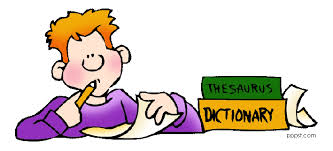 It is important to recognise that not all synonyms have exactly the same meaning. Sometimes they are nearly the same. Consider the words ‘discuss’ and ‘chat’. These are considered to be synonyms, however, they do not have exactly the same meaning. Think about how the following sentence has a different meaning if we interchange these synonyms:Tara’s boss wanted her to come into the office to discuss her work.Tara’s boss wanted her to come into the office to chat about her work.This activity gets you to look up synonyms for a particular word. You are then required to outline why these words are synonyms (that is, how are they similar), but also consider how they are slightly different. Your Task:Read our Word Wall words (listed below) and the two synonyms associated with eachLook up dictionary definition of each synonym and record in your own words. Explain why these words are synonyms.Explain why these words are slightly different.Use each synonym in a sentence that demonstrates these slight differences.Enemy (rival, competitor)Interrupt (block, obstruct)Numb (senseless, deaden)Ogre (giant, monster)Muffled (soften, stifle)Word #1: Synonyms:Definition of each synonym:Why these words are synonyms:Why these words are slightly different:Sentences:Word #2: Synonyms:Definition of each synonym:Why these words are synonyms:Why these words are slightly different:Sentences:Word #3: Synonyms:Definition of each synonym:Why these words are synonyms:Why these words are slightly different:Sentences:Word #4: Synonyms:Definition of each synonym:Why these words are synonyms:Why these words are slightly different:Sentences:Word #5: Synonyms:Definition of each synonym:Why these words are synonyms:Why these words are slightly different:Sentences: